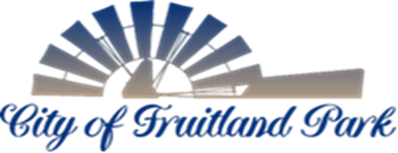   506 WEST BERCKMAN STREET                                                                            PHONE: 352 360-6727	                                                                            FRUITLAND PARK, FL 34731		                                                                        FAX: 352 360-6652 AGENDA PLANNING & ZONING BOARD February 15, 20246:00 PM	INVOCATION AND PLEDGE OF ALLEGIANCE:  	ROLL CALL:        MEETING NOTES FROM PREVIOUS MEETING: Meeting notes from December 21, 2023 included for review/comment.	OLD BUSINESS: NONE	NEW BUSINESS: Thiele Micro Racetrack Rd Garage Major Site PlanA site plan submittal for a 24,000 square foot private garage allowed per Special Exception Use (Ordinance 2023-007). Conditions of the SEU include no outside storage, garage to be used solely for purpose of storage of property owner’s personally owned vehicles, 40% building perimeter landscaping (3’ minimum, average 5’ with 1 canopy tree or 3 understory trees and 28 shrubs for every 350 SF of planting area), and connect to City sewer within 180 days after notice from the City. The maximum ISR is .70, maximum FAR is .50 f and a maximum building height of thirty-five (35) feet for the C-2 zoning district.BOARD MEMBERS’ COMMENTS:PUBLIC COMMENTS:This section is reserved for members of the public to bring up matters of concern or opportunities for praise. Note: Pursuant to F.S. 286.0114 and the City of Fruitland Park’s Public Participation Policy adopted by Resolution 2013-023, members of the public shall be given a reasonable opportunity to be heard on propositions before the Planning and Zoning Board. Pursuant to Resolution 2013-023, public comments are limited to three minutes.ADJOURNMENT: